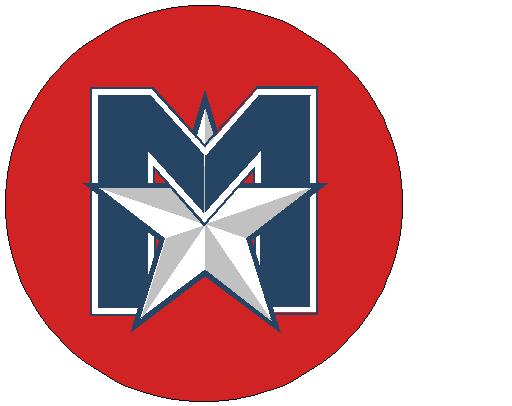 MISSISSAUGA MAJORS BASEBALL ASSOCIATIONBASEBALL SPRING TRAINING CLINICSat. May 11, 20199 am-12 pm @ WATERWORKS PARKGet back into the swing of things for the upcoming seasonLearn proper techniques for throwing, catching, hitting and base running activities. $30 if registration received by April 29, 2019 or $50 if received afterwardsRegistration fee includes a lunch and a Majors Spring Training T-Shirt Pre-registration is preferred, but you may register on the day of the clinic as well9:00am 		Registration @ Waterworks Park9:30am 		Players take the field11:30-12 pm 	Lunch provided for players------------------------------------------------------------cut along here and hand in with a cheque--------------------------------------------------------BASEBALL REGISTRATION FORMPLAYER’S NAME		 ___________________________________________DATE OF BIRTH 		____________________________________________DIVISION 			____________________________________________EMAIL			____________________________________________HOME PHONE #		____________________________________________ EMERGENCY CONTACT  ____________________________________________PHONE # 			____________________________________________T-SHIRT SIZE	YOUTH	XS	S	M	L	XL	ADULT	S	M	L	XL	Mail cheques payable to the MISSISSAUGA MAJORS BASEBALL ASSOC. to Mississauga Majors, 1427 Myron Dr., Mississauga, Ont. L5E 2N5www.mississaugamajors.com 